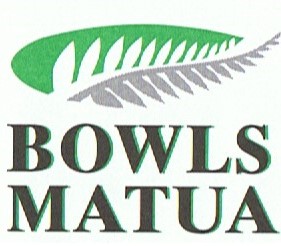 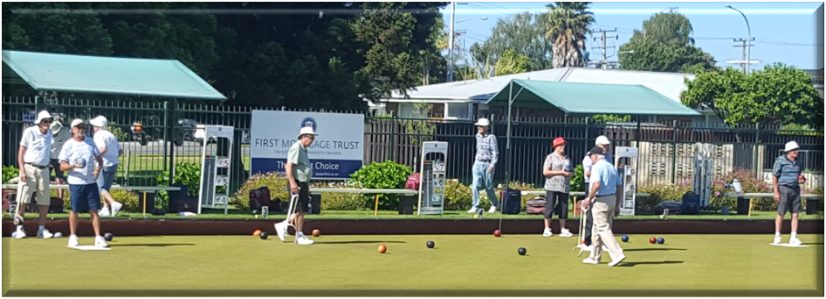 Ibbotsen Memorial Rosebowl Winners Lyn Donovan, Marj Flowerday, Lynne Vincent Runner-up Pat Gillon, Barry Sheary, Pat Walton Mixed Handicap Singles Winner Lynda Boschat Runner-up Ray Nicholas Mixed Box Drawn Pairs Winners Bill de Graaf, Ron Dockary Runner-up Ian Boyd, Marj Flowerday Betty Upton Box Drawn Mixed Kiwi Pairs 2x4x2 Winners John George, Raelyn Hayes Runner-up Julia Matthewson, Grant Edgar Miri McMillan Cup (Mixed) Winners Ray Hogan, Ray Nicholas, Max Peters Runner-up Ron Edge, Dennis Gillard, Gloria MacGibbon Merlot Cup (Most Improved 1st or 2nd Year Player Winner Ave Andrews McKain Cup – Mixed Box Drawn Variety Triples Winners Jean Sheary, Ian Boyd, Malcolm Gurden Runner-up Ross Dean, Marj Flowerday, Denis Toovey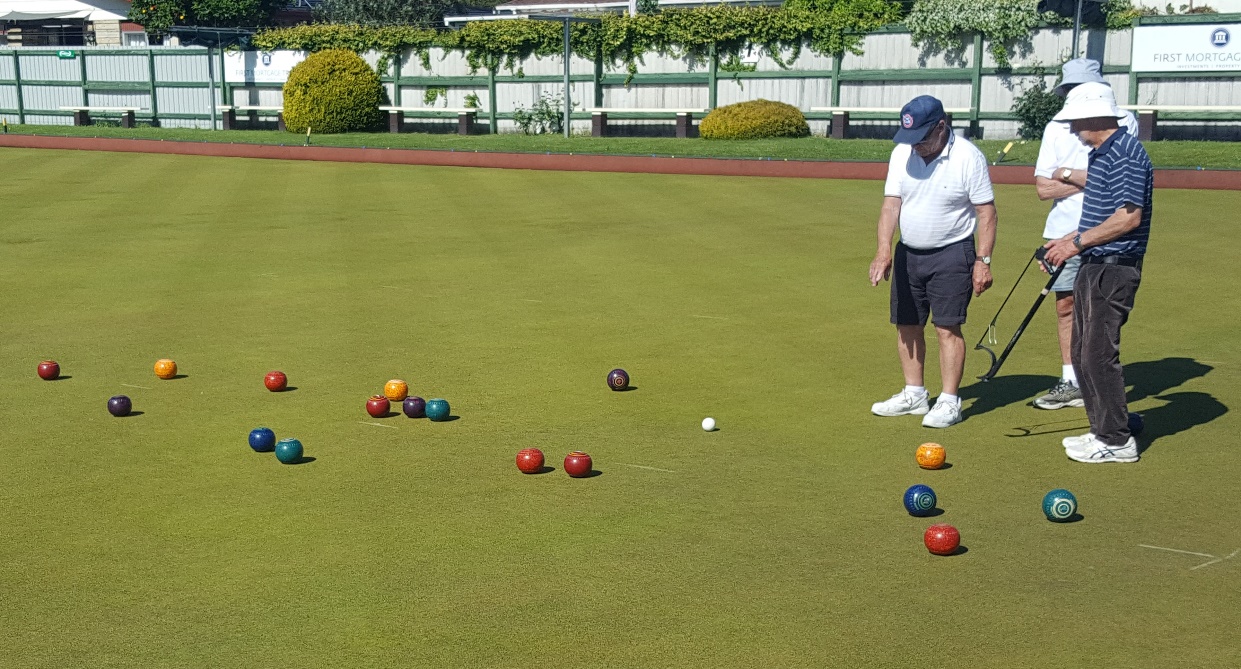 